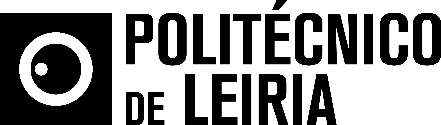 Segunda fase de candidaturas aos TeSP decorre até 10 de setembroPolitécnico de Leiria coloca mais de 900 novos estudantes em TeSP na primeira fase de candidaturasNa primeira fase de colocações dos cursos Técnicos Superiores Profissionais (TeSP) o Politécnico de Leiria colocou 939 estudantes, um aumento de 9% face ao ano anterior, esgotando as vagas de 16 cursos. A segunda fase de candidaturas para as 194 vagas sobrantes decorre até 10 de setembro, online no site www.ipleiria.pt.O Politécnico de Leiria oferece cursos TeSP distribuídos pelas suas cinco Escolas – nas cidades de Leiria, Caldas da Rainha, Peniche e Torres Vedras –, nas áreas de artes e design, ciências empresariais e jurídicas, educação e ciências sociais, engenharia e tecnologia, saúde e desporto, e turismo.Os TeSP que esgotaram na primeira fase foram Audiovisual e Multimédia, Design para Media Digitais, e Ilustração e Produção Gráfica na ESAD.CR; Apoio à Gestão, Automação, Robótica e Manutenção Industrial, Gestão dos Negócios Internacionais, Programação de Sistemas de Informação, Projeto de Moldes, Redes e Sistemas Informáticos, Sistemas Eletromecânicos, Tecnologia Automóvel, Desenvolvimento Web e Multimédia, e o novo curso, Veículos Elétricos e Híbridos, na ESTG. Também esgotaram Gerontologia na ESSLei, e Intervenção Social e Comunitária, e Intervenção Sociocultural e Desportiva na ESECS.Têm ainda vagas os TeSP em: Análises Laboratoriais, Animação em Turismo de Natureza e Aventura, Cozinha e Produção Alimentar, Gestão Hoteleira e Alojamento, Inovação e Tecnologia Alimentar, e Marketing Digital no Turismo (na ESTM); Apoio à Gestão, Condução de Obra e Reabilitação, Eletrónica e Redes de Telecomunicações, Energias Renováveis e Eficiência Energética, Fabricação Automática, Gestão da Qualidade, Serviços Jurídicos, e Venda e Negociação Comercial (na ESTG); Intervenção em Espaços Educativos (na ESECS); e Prototipagem digital e desenho 3D (na ESAD.CR).Em Torres Vedras, onde surgem este ano pela primeira vez, existem ainda vagas para os cursos de Apoio à Gestão, Intervenção Social e Comunitária, Práticas Administrativas e Comunicação Empresarial, e Programação de Sistemas de Informação.As candidaturas aos TeSP do Politécnico de Leiria podem ser feitas em https://www.ipleiria.pt/academicos/candidaturas/tesp/ até 10 de setembro.Leiria, 29 de agosto de 2017Para mais informações contactar:Midlandcom – Consultores em ComunicaçãoMaria Joana Reis * 939 234 512 * 244 859 130 * mjr@midlandcom.ptAna Marta Carvalho * 939 234 518 * 244 859 130 * amc@midlandcom.ptAna Frazão Rodrigues * 939 234 508 * 244 859 130 * afr@midlandcom.pt